Titration CalculationsTypes of Acids and Bases HCl produces _____ hydrogen and is called __________________________H2SO4 produces_____ hydrogens and is called ________________________H3PO4 produces _____ hydrogens and is called _______________________NaOH has ______ hydroxide group and is called ______________________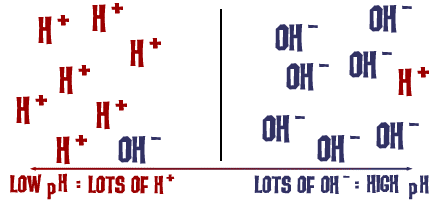 Concentration: Molarity (Table T)1 M of HCl gives off ____ mole H+/ liter2 M of HCl gives off _____ moles H+/ liter1 M of H2SO4 gives off ____ moles of H+/liter2 M of H2SO4 gives off ____ moles of H+/ liter You try1 M NaOH gives off ____ mole of OH-/ liter2 M NaOH gives off _____ mole of OH-/ liter2 M Ca(OH)2 gives off _____mole OH- literTitration   Titration is used to find the ________________ of an unknown acid or base.______________________________This is done by _________ measured volumes of an acid or base of known molarity to a base or acid of unknown molarity until neutralization occursNeutralization is when the number of _______ and ______ are equal and the pH is ______, this is also known as ____________________ point.An acid-base indicator is used to show when _____________ has occurred.The point of __________ is the endpoint of the titration.Sample Titration ProblemsPractice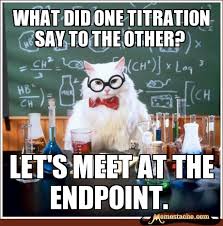 YOYO: Using Table K and L, write the complete neutralization reaction for the following reactants1. Carbonic acid and potassium hydroxide.2. Phosphoric acid and sodium hydroxideSample #1: What is the concentration of a 30 ml sample of HCl if it can be neutralized by 50 ml of 1.2 M of NaOH?Sample #2: How many milliliters of 3.0 M of H2SO4 are needed to neutralize 50 ml of 1.2 M Al(OH)3?Determine the concentration of H3PO4 if a 90. ml sample is neutralized by 30. ml of 0.9 M Ca(OH)2. How much 6.0 M HNO3 is needed to neutralize 39 ml of 2.0 M KOH?How much 3.0 M NaOH is needed to neutralize 30 ml of .75 M H2SO4?What is the concentration of 20 ml of LiOH if it is neutralized by 60 ml of 4 M HCl? What is the concentration of 60 ml of H3PO4 if it is neutralized by 225 ml of 2 M Ba(OH)2?How much 2 M HBr is needed to neutralize 380 ml of 0.1 M NH4OH?You have 50 mL of 1.0 M H2SO4(aq). What volume of 0.5 M NaOH would be required to neutralize the acid? A acid has an H+ concentration of 0.1 M and a volume of 100 mL. What volume of a base with a 0.5 M [OH-] will be required to neutralize the reaction?